      КАРАР								 ПОСТАНОВЛЕНИЕ   «25»март 2022 й.			        №12 	  	 «25»марта 2022 г.Перечень первоочередных расходовпри исполнении консолидированного бюджетаВо исполнение выписки из Протокола N8 от 28 февраля 2022 года заседания Правительства Республики Башкортостан по вопросу № 5 «Об исполнении бюджета Республики Башкортостан в условиях ужесточения западных санкций» администрация сельского поселения Базгиевский сельсовет муниципального района Шаранский район Республики Башкортостан, постановляет:Утвердить прилагаемый Перечень первоочередных расходов при исполнении консолидированного бюджета сельского поселения Базгиевский сельсовет муниципального района Шаранский район Республики Башкортостан(далее -Перечень).Контроль за исполнением настоящего постановления возлагаю на себя.Глава сельского поселения Базгиевский сельсовет                                                                 Т.А.ЗакировПриложениеК Постановлению администрации сельского поселения Базгиевский сельсовет муниципального района Шаранский район Республики Башкортостанот«25» марта 2022г. №12                                              ПЕРЕЧЬпервоочередных расходов при исполнении консолидированного бюджета Республики Башкортостан- расходы на:оплату труда и начисления на выплаты по оплате труда, в том числе по договорам гражданско-правового характера;уплату налогов, сборов и иных платежей в бюджетную систему Российской Федерации;оплату услуг связи, коммунальных услуг, включая услуг и предоставления твердого топлива, содержание имущества;приобретение горюче-смазочныхматериалов;исполнение расходных обязательств  сельского поселения Базгиевский сельсовет муниципального района Шаранский район Республики Башкортостан, финансовое обеспечение (софинансирование) которых осуществляется из федерального бюджета, бюджета Республики Башкортостан, бюджетов государственных внебюджетных фондов Российской Федерации, государственныхкорпораций;реализацию региональных проектов (программ), направленных на достижение целей, показателей и результатов соответствующих федеральных проектов (программ) в рамках реализации национальных проектов;ликвидацию чрезвычайных ситуаций и последствий стихийных бедствий; исполнение судебных актов.Башҡортостан РеспубликаһыШаран районы муниципаль районыныңБазгыя ауыл Советыауыл биләмәһе ХакимиәтеБазгыя ауылы, тел.(34769) 2-42-35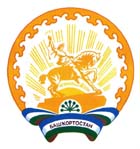 Республика БашкортостанАдминистрация сельского поселения Базгиевский сельсоветмуниципального районаШаранский районс. Базгиево, тел.(34769) 2-42-35